基本信息基本信息 更新时间：2024-05-16 08:24  更新时间：2024-05-16 08:24  更新时间：2024-05-16 08:24  更新时间：2024-05-16 08:24 姓    名姓    名朱君涛朱君涛年    龄20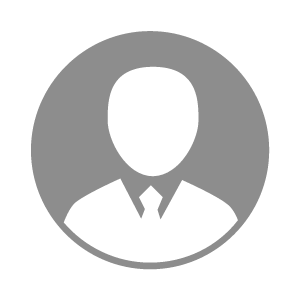 电    话电    话下载后可见下载后可见毕业院校周口职业技术学院邮    箱邮    箱下载后可见下载后可见学    历大专住    址住    址期望月薪5000-10000求职意向求职意向养牛技术员,养猪技术员,猪病技术员养牛技术员,养猪技术员,猪病技术员养牛技术员,养猪技术员,猪病技术员养牛技术员,养猪技术员,猪病技术员期望地区期望地区河南省河南省河南省河南省教育经历教育经历就读学校：周口职业技术学院 就读学校：周口职业技术学院 就读学校：周口职业技术学院 就读学校：周口职业技术学院 就读学校：周口职业技术学院 就读学校：周口职业技术学院 就读学校：周口职业技术学院 工作经历工作经历自我评价自我评价（1）大一期间考取了执业助理兽医师！动物疫病防治员
（2）大二期间进入中国兽医协会，成为会员！在中国兽医协会机构（中兽医分会，猪兽医分会，宠物诊疗分会）内学习线上知识！
（3）熟练掌握母猪助产和接产技术和新生崽猪护理工作！有2年的养殖场工作经历！掌握基本的缝合技术（1）大一期间考取了执业助理兽医师！动物疫病防治员
（2）大二期间进入中国兽医协会，成为会员！在中国兽医协会机构（中兽医分会，猪兽医分会，宠物诊疗分会）内学习线上知识！
（3）熟练掌握母猪助产和接产技术和新生崽猪护理工作！有2年的养殖场工作经历！掌握基本的缝合技术（1）大一期间考取了执业助理兽医师！动物疫病防治员
（2）大二期间进入中国兽医协会，成为会员！在中国兽医协会机构（中兽医分会，猪兽医分会，宠物诊疗分会）内学习线上知识！
（3）熟练掌握母猪助产和接产技术和新生崽猪护理工作！有2年的养殖场工作经历！掌握基本的缝合技术（1）大一期间考取了执业助理兽医师！动物疫病防治员
（2）大二期间进入中国兽医协会，成为会员！在中国兽医协会机构（中兽医分会，猪兽医分会，宠物诊疗分会）内学习线上知识！
（3）熟练掌握母猪助产和接产技术和新生崽猪护理工作！有2年的养殖场工作经历！掌握基本的缝合技术（1）大一期间考取了执业助理兽医师！动物疫病防治员
（2）大二期间进入中国兽医协会，成为会员！在中国兽医协会机构（中兽医分会，猪兽医分会，宠物诊疗分会）内学习线上知识！
（3）熟练掌握母猪助产和接产技术和新生崽猪护理工作！有2年的养殖场工作经历！掌握基本的缝合技术（1）大一期间考取了执业助理兽医师！动物疫病防治员
（2）大二期间进入中国兽医协会，成为会员！在中国兽医协会机构（中兽医分会，猪兽医分会，宠物诊疗分会）内学习线上知识！
（3）熟练掌握母猪助产和接产技术和新生崽猪护理工作！有2年的养殖场工作经历！掌握基本的缝合技术（1）大一期间考取了执业助理兽医师！动物疫病防治员
（2）大二期间进入中国兽医协会，成为会员！在中国兽医协会机构（中兽医分会，猪兽医分会，宠物诊疗分会）内学习线上知识！
（3）熟练掌握母猪助产和接产技术和新生崽猪护理工作！有2年的养殖场工作经历！掌握基本的缝合技术其他特长其他特长